Sabato 15 Luglio 2017*/**/***/****   ricognizione unicaIl comitato organizzatore NON RISPONDE di eventuali furti e/o danni subiti nei parcheggi o nelle scuderie .!! PARCHEGGI E SCUDERIE NON CUSTODITI !!MAGGIOREISEOInizio ore   8.006 anni Inizio ore   8.305 anni *A seguire4 anni *Inizio ore   9.30C 135 mistaA seguireC 140 tempoCirca ore 13.00C 130 fasi c. **A seguireC 125 fasi c. **Circa ore 15.30C 120 tempo ***A seguireC 115 tempo ***Inizio ore 17.00B90 prec./B100 tempo/ B110 tempo ****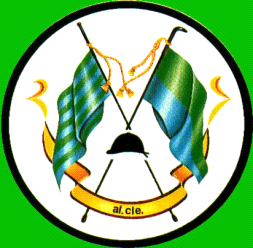 